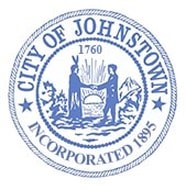 Johnstown Common CouncilSpecial Meeting - Council Chambers, City HallFriday, July 29, 2022 @ 8:00 a.m.AGENDAWe will broadcast using Facebook Live. The public can view the meeting from the official City of Johnstown Facebook page: City of Johnstown, New YorkCALL MEETING TO ORDER / PLEDGE OF ALLEGIANCEROLL CALL OF COUNCILPUBLIC SESSION –Any person wishing to address the Council regarding city business will be permitted to speak for three (3) minutes. A council member will monitor Facebook during the session and read comments to the Council. There is no exchange of dialogue during this portion of the meeting. Profane language, obscene conduct, or disruptive comments are not acceptable and will not be allowed.LOCAL LAWLocal Law #1 - Amend City Charter to abolish Water BoardRESOLUTIONSContract between City of Johnstown & Water BoardDISCUSSIONEXECUTIVE SESSION – Only if necessaryADJOURN 